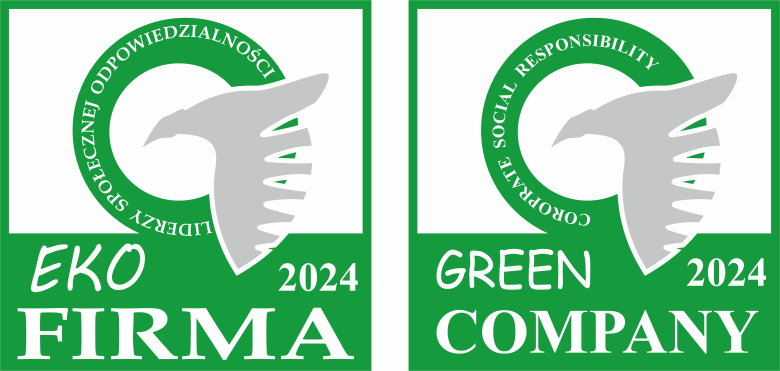 FORMULARZ  ZGŁOSZENIOWYCZĘŚĆ ADane podmiotu zgłaszającegoCZĘŚĆ BOPIS PODMIOTU do 2 tys. znaków wg następującego schematu: branża, rodzaj i zakres wiodącej działalności, charakterystyka realizowanych przez organizację działań:.....................................................................................................................................................................................................................................................................................................................................................................................................................................................................................................................................................................................................................................................................................................................................................................................................................................................................................................................................................................................................................................................................................................................................................................................................................................................................................................................................................................................................................................................................................................................................................................................................................................CZĘŚĆ C1. Zorganizowane działania odpowiedzialności społecznej realizowane przez podmiot 
w zakresie ekologii (proszę o wyszczególnienie wraz z podkreśleniem roli organizacji).....................................................................................................................................................................................................................................................................................................................................................................................................................................................................................................................................................................................................................................................................................................................................................................................................................................................................................................................................................................................................................................................................................................................................................................................................................................................................................................................................................................................................................................................................................................................................................................................................................................2. Współpraca z organizacjami pozarządowymiCzy podmiot prowadzi działania w postaci wspólnych projektów proekologicznych z organizacjami pozarządowymi (właściwe zaznaczyć): TAK/NIEJeżeli tak, to jakie są to działania? (proszę o wyszczególnienie z jakimi organizacjami podmiot współpracuje i w jakim zakresie) ............................................................................................................................................................................................................................................................................................................................................................................................................................................................................................................................................................................................3.  Wdrożone certyfikaty i normy w zakresie ochrony środowiska3.1 Czy w firmie są wdrożone (właściwe zaznaczyć):a. Polityka racjonalnego gospodarowania wodą i energią w ramach przedsiębiorstwa TAK/NIEb. Korzystanie z odnawialnych źródeł energii TAK/NIEc. Program minimalizowania możliwych negatywnych dla środowiska skutków działalności firmy TAK/NIEd. Gospodarka odpadami TAK/NIE Inne (jakie?)...........................................................................................................................................................................................................................................................................................................................................................................................................................................................................................................................................................................................................................................................................................................................................3.2.  Czy podmiot ma wdrożone normy proekologiczne (jeżeli tak, to jakie, w którym roku zostały wdrożone/ recertyfikowane, ESG)?................................................................................................................................................................................................................................................................................................................................................................................................................................................................................................................................................................................................................................................................................................................................................................................................................................................................................................................................................................................................................................................................................................................................................................................................3.3. Czy podmiot uwzględnia w swoich działaniach wymogi ochrony środowiska i w jaki sposób to się przejawia(działania na rzecz minimalizowania negatywnych skutków oddziaływania zakładu na środowisko)?...........................................................................................................................................................................................................................................................................................................................................................................................................................................................................................................................................................................................................................................................................................................................................3.4. Czy w ostatnich 5 latach firma publikowała swój raport dotyczący społecznej odpowiedzialności biznesu (CSR) TAK/NIE jeżeli tak proszę podać miejsce publikacji (link):............................................................................................................................................................................................................................................................................................................................................................................................................................................................................................................................................................................................4. Nagrody i wyróżnienia związane z działalnością proekologiczną...........................................................................................................................................................................................................................................................................................................................................................................................................................................................................................................................................................................................................................................................................................................................................CZĘŚĆ D1. Oświadczenie i Deklaracja zgody na uczestnictwo w ProgramieOświadczam, że podane przeze mnie informacje w niniejszym formularzu zgłoszeniowym są zgodne z prawdą. Równocześnie wyrażam zgodę na uczestnictwo reprezentowanego przeze mnie podmiotu: ...................................................................................................................................................................................................................                                                                                                     w Programie Liderzy Odpowiedzialności Społecznej - EKO FIRMA 2024. MIEJSCOWOŚĆ			DATA				PODPIS I PIECZĘĆ2.  Lista załączników (certyfikaty, dyplomy i inne dokumenty związane z działaniami proekologicznymi).1. Nazwa podmiotu 2. Adres siedziby     Ulica    Miasto    Województwo    Telefon3. Numer NIP4. Regon5. Nazwa rejestru(sądowy, działalności gospodarczej)6. Numer wpisu7. Rodzaj prowadzonej działalności8. Liczba pracowników9. Dane osoby do kontaktu z biurem organizatora Programu9. Dane osoby do kontaktu z biurem organizatora ProgramuImięNazwiskoStanowiskoTelefon Adres poczty elektronicznej